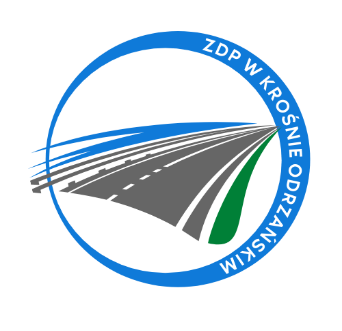 Krosno Odrzańskie, 19.10.2023r.ZDPIII.273.16.5.2023			Zawiadomienie o wyborze najkorzystniejszej ofertyPowiat Krośnieński - Zarząd Dróg Powiatowych w Krośnie Odrzańskim zawiadamia o wyborze oferty w postępowaniu o udzielenie zamówienia publicznego pn.: „Wykonanie i dostawa elementów oznakowania pionowego w ramach zadania: Doświetlenie przejścia dla pieszych na ulicy Roosevelta i Platanowej w Gubinie”.Wyboru ofert dokonano w siedzibie Zamawiającego przy ulicy F. Chopina 5, 
66 - 600 Krosno Odrzańskie. Termin składania ofert upłynął 17.10.2023r. o godzinie 11.00. W terminie składania ofert do Zamawiającego wpłynęła 1 oferta. Poniższa tabela przedstawia zbiorcze zestawienie ofert wg daty i godziny wpływu do siedziby Zamawiającego:W wyniku przeprowadzonej procedury oraz oceny ofert do wykonania zamówienia wybrano Wykonawcę:WIMED Sp. z o. o. Sp. k.ul. Tarnowska 48, 33-170 TuchówUzasadnienie wyboru oferty: Wykonawca zaoferował najkorzystniejszą ofertę 
i uzyskał najwyższą ilość punktów. Ww. cena ofertowa nie przewyższa kwoty, jaką Zamawiający może przeznaczyć na sfinansowanie zamówienia.Nr ofertyNazwa i adres wykonawcyCena oferty brutto [zł]Liczba uzyskanych punktów1WIMED Sp. z o. o. Sp. k.ul. Tarnowska 4833-170 Tuchów2.646,96100